July 18, 2016Docket No. A-2016-2553259Utility Code: 1118934CERTIFIEDMICHAEL A SENFF PRESIDENTADVANTAGE ENERGY PARTNERS LLC2009 MACKENZIE WAY SUITE 100CRANBERRY TOWNSHIP PA  16066MEGAN ROONEY ACCOUNT MANAGERLICENSELOGIX140 GRAND STREET SUITE 300WHITE PLAINS NY  10601RE:  Electric Generation Supplier License Application of Advantage Energy Partners, LLCDear Mr. Senff:On June 22, 2016, Advantage Energy Partners, LLC’s application for an Electric Generation Supplier license was accepted for filing and docketed with the Public Utility Commission.  The application was incomplete.  In order for us to complete our analysis of your application, the Energy Industry Group requires answers to the attached question(s).  Please be advised that you are directed to forward the requested information to the Commission within 20 days of receipt of this letter.  Failure to respond may result in the application being denied.  As well, if Advantage Energy Partners, LLC has decided to withdraw its application, please reply notifying the Commission of such a decision.Please forward the information to the Secretary of the Commission at the address listed below.  When submitting documents, all documents requiring notary stamps must have original signatures.  Please note that some responses may be e-filed to your case, http://www.puc.pa.gov/efiling/default.aspx.   A list of document types allowed to be e-filed can be found at http://www.puc.pa.gov/efiling/DocTypes.aspx.  Your answers should be verified per 52 Pa Code § 1.36.  Accordingly, you must provide the following statement with your responses:I, ________________, hereby state that the facts above set forth are true and correct to the best of my knowledge, information and belief, and that I expect to be able to prove the same at a hearing held in this matter.  I understand that the statements herein are made subject to the penalties of 18 Pa. C.S. § 4904 (relating to unsworn falsification to authorities).The blank should be filled in with the name of the appropriate company representative, and the signature of that representative should follow the statement.In addition, to expedite completion of the application, please also e-mail the information to Yasmin Snowberger at ysnowberge@pa.gov.  Please direct any questions to Yasmin Snowberger, Bureau of Technical Utility Services, at ysnowberge@pa.gov (preferred) or (717) 425-5540.  							Sincerely,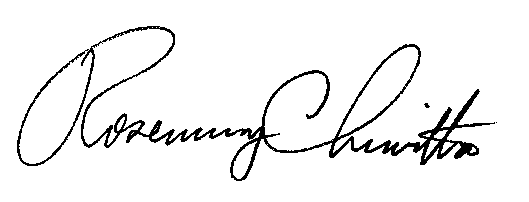 	Rosemary Chiavetta	SecretaryEnclosure Docket No.  A-2016-2553259Advantage Energy Partners, LLCData RequestReference Application, Section 7.b, Financial Records, Statements, and Ratings – Applicant failed to provide sufficient information to demonstrate financial fitness.  Please provide financial information of the types listed in the application to demonstrate this company’s financial fitness.  Applicant can elect to mark submitted information as confidential.    Applicant stated “Please see Exhibit E.”  Exhibit E was not provided. Please provide Exhibit E.Reference Application, Section 7.f, Taxation – Applicant failed to provide a Tax Certification Statement.  Applicant stated “Please see Exhibit F.”  Exhibit F was not provided.  Please provide a completed Exhibit F Tax Certification Statement.Reference Application, Section 8.a, Technical Fitness – Applicant failed to provide application documentation to demonstrate technical fitness.  Applicant stated “Please see Exhibit G.”  Exhibit G was not provided.  Please provide Exhibit G, to include information of the types listed in the application to demonstrate this company’s technical fitness.  Reference Application, Section 8.e, Technical Fitness, Officers – Applicant failed to provide detailed professional resumes of its chief officers, to include detailed descriptions on all experience and activities including date ranges.  Applicant stated “Please see Exhibit G.”  Exhibit G was not provided.  Please provide Exhibit G, with a detailed professional resume for Advantage Energy Partners, LLC chief officer(s).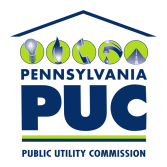 COMMONWEALTH OF PENNSYLVANIAPENNSYLVANIA PUBLIC UTILITY COMMISSION400 NORTH STREET, HARRISBURG, PA 17120IN REPLY PLEASE REFER TO OUR FILERosemary Chiavetta, SecretaryPennsylvania Public Utility Commission400 North StreetHarrisburg, PA 17120